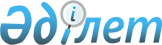 Об установлении ограничительных мероприятий на отгонную точку "Балыкты" расположенной на территории Алгабасского сельского округа города Аксу
					
			Утративший силу
			
			
		
					Решение акима Алгабасского сельского округа города Аксу Павлодарской области от 5 июля 2023 года № 1-03/07. Утратило силу решением акима Алгабасского сельского округа города Аксу Павлодарской области от 28 августа 2023 года № 1-03/11
      Сноска. Утратило силу решением Алгабасского сельского округа города Аксу Павлодарской области от 28.08.2023 № 1-03/11  (вводится в действие со дня его первого официального опубликования).
      В соответствии с пунктом 2 статьи 35 Закона Республики Казахстан "О местном государственном управлении и самоуправлении в Республике Казахстан", подпунктом 7) статьи 10-1 Закона Республики Казахстан "О ветеринарии", на основании представления от главного государственного ветеринарно-санитарного инспектора города Аксу №1-18/297 от 1 июля 2023 года, аким Алгабасского сельского округа РЕШИЛ:
      1. В связи с выявлением болезни бруцеллез мелкого рогатого скота установить ограничительные мероприятия на отгонной точке "Балыкты" расположенный на территории Алгабасского сельского округа города Аксу;
      2. Контроль за исполнением данного решения оставляю за собой;
      3. Настоящее решение вводится в действие со дня его первого официального опубликования.
					© 2012. РГП на ПХВ «Институт законодательства и правовой информации Республики Казахстан» Министерства юстиции Республики Казахстан
				
      Аким Алгабасского сельского округа 

А. Рустемов
